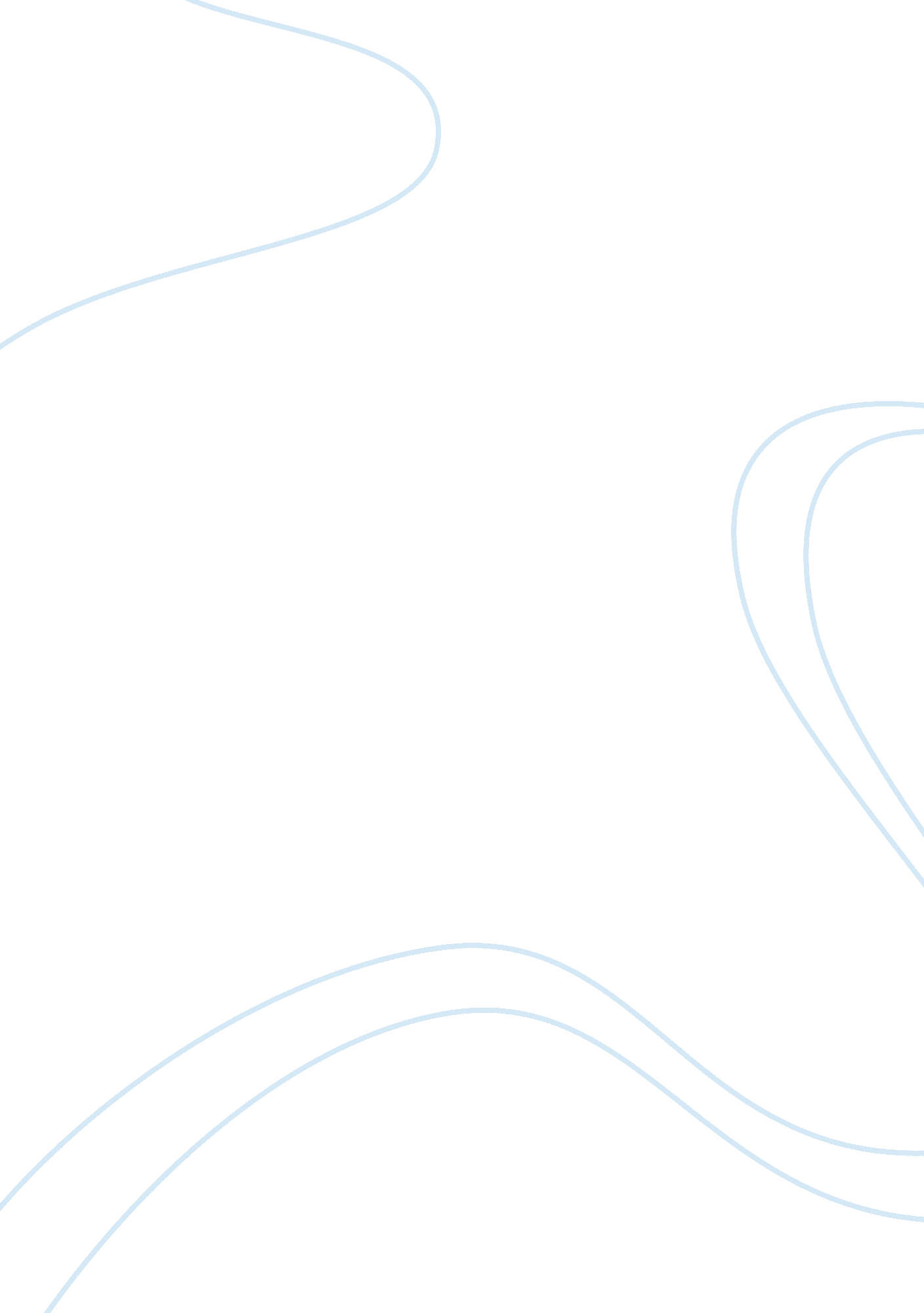 The tragedy of romeo and juliet assignmentArt & Culture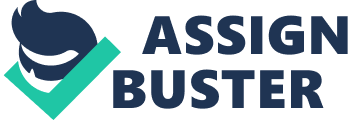 The plot is about two star crossed lovers, who were so in love and due to a feud among their families knew that they would oppose their union, in the end take their own lives to be with each other due to their lack of communication and their rush to be together. Many characters in the play could be blamed for the deaths Of Romeo and Juliet, even Romeo himself, but the character who holds the most amount of blame is Lord Caplet. Lord Caplet is at fault for their deaths because he Controlling and due to his pride ND position he didn’t remove Romeo from the ball when he should have, he threatened to throw Juliet on the street and disown a thirteen year old for not obeying him when she disagreed to marry Count Paris. Forcing her to marry a man he choose and she did not love made Juliet who in love with Romeo make some rash and poor decisions that ultimately lead to the tragedy. Firstly, Caplet is at fault because he didn’t remove Romeo from the party since he did not want the incident to reflect badly on the Caplet name. If he id, Romeo would not have met Juliet and Romeo and Juliet would not have fallen in love. Table, the kinsman of the Caplet’s wanted Romeo out. He said ” It fits, when a villain is a guest, I’ll not endure him”(Romeo and Juliet, Act I, scene V, 1: 75-76) Caplet was enjoying his party and didn’t want to ruin it so he told Table ” He shall be endured: What Goodman boy! I say he shall: go to; Am I the master here, or you? Go to. You ill not endure him? God mend my soul! You’ll cause a mutiny among my guests! (Romeo and Juliet, Act l, scene , 1: 76-80) Secondly, Caplet is at fault because he tried throwing Juliet out of their home. Caplet was angry with Juliet because she didn’t want to marry the man he choose for her and she was upset all the time. Caplet believed that Juliet needed a man to comfort her after the death of her kinsman, Table. He thought Juliet was being wayward and disobedient. Caplet had said to her ” I tell thee what: Get thee to church ii Thursday, or never after look me in the face”(Romeo and Juliet Act Ill, Scene V, l: 161-162) Had he not threatened Juliet, Juliet would not have been scared of him and so defiant and stubborn. Caplet would ; eve frightened Juliet by calling her I’ Young baggage and a disobedient wretch” (Romeo and Juliet, Act Ill, Scene V, 1: 1 60) Juliet feared her father and his capabilities so she could not come to him and tell him the truth. Not being able to tell her father and mother the truth caused Juliet stress and made her distant and she avoided communicating with them. Thirdly, Caplet moved the wedding forward by a day, when Juliet came sack from the Friar’s cell, saying she had to be obedient. Juliet told her father “ Where I have learned to repent sin of disobedient opposition to you and your behests, I am enjoined by holy Lawrence to fall prostate here” (Romeo and Juliet, Act IV, Scene Ill, 1: 17-20) With excitement, Caplet quickly moved the wedding to the next day, before Juliet could change her mind again. Rushing with new plans, Caplet went to Paris’ home to tell him the news. ” Well, I will walk myself to County Paris, to prepare him up against tomorrow: My heart is wondrous light, since this same wayward girl is so reclaimed” (Romeo and Juliet, Act IV, Scene Caplet moving the wedding up by a day changed Gullet’s plans drastically. Juliet had to take the sleeping potion a night early, without confirmation that the letter had been received by Romeo. Fifth wedding hadn’t been moved, chances are the letter would’ve gotten to Romeo and therefore, he wouldn’t have bought poison from the apothecary and killed himself. Even though Romeo and other characters had contributed to the deaths of Romeo and Juliet, Lord Caplet, Gullet’s Father is the character who bears the most blame for their deaths. Lord Caplet allowed for Romeo to meet Juliet by letting him stay at the party so the Caplet’s do not look bad in society, he threatened to no longer care for Juliet which caused her to immediately change her mind about a second marriage as she was scared and Caplet changed the day of Gullet’s second marriage making Juliet go to sleep a day earlier without knowing if news had reached Romeo yet. This is why Lord Caplet is responsible for the deaths of Romeo and Juliet. 